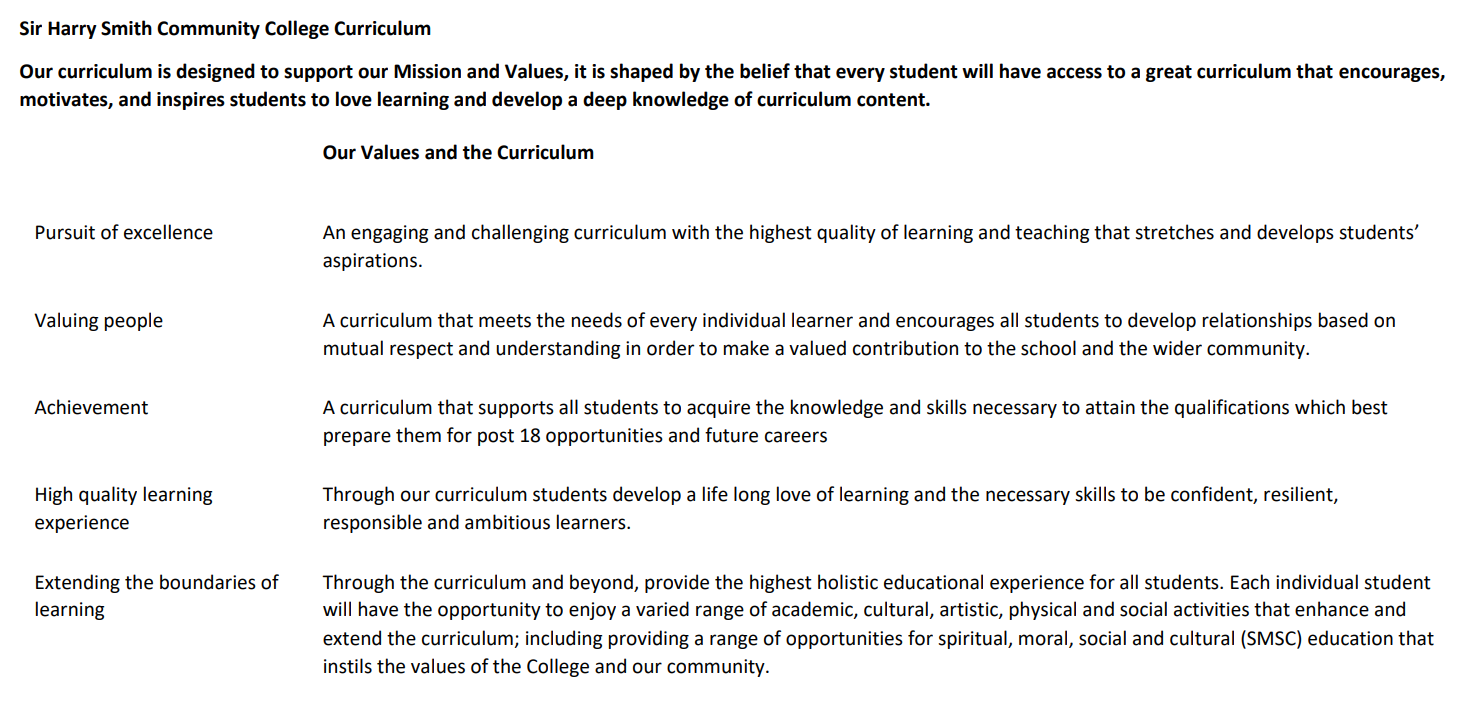 Sir Harry Smith Community College Curriculum Map                SUBJECT:  French                     YEAR 11                  2022-23Sir Harry Smith Community College Curriculum Map                SUBJECT:  French                     YEAR 11                  2022-23Sir Harry Smith Community College Curriculum Map                SUBJECT:  French                     YEAR 11                  2022-23Sir Harry Smith Community College Curriculum Map                SUBJECT:  French                     YEAR 11                  2022-23Sir Harry Smith Community College Curriculum Map                SUBJECT:  French                     YEAR 11                  2022-23Curriculum Intent: to introduce students to the French language, so that they are able to communicate with others and share basic information about their own lives. They will gain an insight to the differences between their own country’s traditions and how the same celebrations are different in another culture. This aids students to appreciate their own culture, as well as improving cross cultural understanding, thus having an international awareness. To gain confidence in speaking and understanding another language and develop literacy and communication skills in their own and another language. Preparing students for the wider world of work or study.Curriculum Intent: to introduce students to the French language, so that they are able to communicate with others and share basic information about their own lives. They will gain an insight to the differences between their own country’s traditions and how the same celebrations are different in another culture. This aids students to appreciate their own culture, as well as improving cross cultural understanding, thus having an international awareness. To gain confidence in speaking and understanding another language and develop literacy and communication skills in their own and another language. Preparing students for the wider world of work or study.Curriculum Intent: to introduce students to the French language, so that they are able to communicate with others and share basic information about their own lives. They will gain an insight to the differences between their own country’s traditions and how the same celebrations are different in another culture. This aids students to appreciate their own culture, as well as improving cross cultural understanding, thus having an international awareness. To gain confidence in speaking and understanding another language and develop literacy and communication skills in their own and another language. Preparing students for the wider world of work or study.Curriculum Intent: to introduce students to the French language, so that they are able to communicate with others and share basic information about their own lives. They will gain an insight to the differences between their own country’s traditions and how the same celebrations are different in another culture. This aids students to appreciate their own culture, as well as improving cross cultural understanding, thus having an international awareness. To gain confidence in speaking and understanding another language and develop literacy and communication skills in their own and another language. Preparing students for the wider world of work or study.Curriculum Intent: to introduce students to the French language, so that they are able to communicate with others and share basic information about their own lives. They will gain an insight to the differences between their own country’s traditions and how the same celebrations are different in another culture. This aids students to appreciate their own culture, as well as improving cross cultural understanding, thus having an international awareness. To gain confidence in speaking and understanding another language and develop literacy and communication skills in their own and another language. Preparing students for the wider world of work or study.School ValuesCurriculum FocusTerm 1 – future Plans and environment & mock preparationTerm 2 – speaking mock, world of work, technologyTerm 3 – exam technique, practising for speaking examHigh Quality Learning ExperienceLiteracy Skills and Key VocabularyFuture plans after schoolOur planetLooking at world problems affecting us allHow to protect our environmentVolunteering / charity workCommunity projects – local, national & internationalNear and simple future tensesUnderstanding the subjunctiveConditional tensesDirect object pronounsIndirect object pronounsQui, que, dontRevision of present, past: perfect & imperfect, future: near & simple, conditional tensesMaking connections between word typesModal verbsConjunctionsComparativesSuperlatives Forming questionsNumbers, datesMock preparationJob and work preferencesCareer choicesApplying for jobsLooking at job advertsLooking at someone else’s career pathSocial media and technology at home and in schoolradioRevision of masc & fem nounsRevision of jobs and no use of articleRevision of:conditional tenseSuperlatives – the best, the worstpresent, past: perfect & imperfect, future: near & simple tenses – regular and irregular verbsdirect object pronounsComparative adjectivesmodal verbsconjunctionsnumbers question formingThorough revision of the types of speaking tasks: role play, photocard and general conversation topic questionsThorough revisions of the types of writing tasks: 4 sentences, 40 words, 90 words and 150 wordsPractise of different types of listening and reading tasks highlighted as possible issues during mock examsThorough revision of present, past: perfect and imperfect, conditional, future tensesThorough revision of the types of speaking tasks: role play, photocard and general conversation topic questionsThorough revisions of the types of writing tasks: 4 sentences, 40 words, 90 words and 150 wordsPractise of different types of listening and reading tasks highlighted as possible issues during mock examsPursuit of ExcellenceKnowledge and SkillsStudents will learn vocabulary and short phrases in a number of wayslisteningrepeatinglistening and reading comprehensionstranslations both into and from English and the Target Languagelooking at how language is formed into a sentence and the grammatical elements needed e.g. verb, subjectwriting with a scaffold and freely. This will be supported with online games and recap and retrieval activities and student led activitiesStudents should be able to talk about their personal future plans regarding marriage and childrenIdentify the different types of environmental issues that are in schoolLook at possible solutions to school issues and discuss how these could come into beingLook at environmental issues on a world stageDiscuss how they affect everyone’s lives and what kind of action can be taken to stop / prevent / slow down the impact of thisExpress views on ethical shopping and sustainabilityInvestigate forms of charity work, both on a local, national and international stageTalk about the types of charity work you may consider doing Understand and discuss a charitable eventDiscuss sports events or festivals that you may have attended, attend or will attend in the futureExam preparation for listening, reading and writing Students will learn vocabulary and short phrases in a number of wayslisteningrepeatinglistening and reading comprehensionstranslations both into and from English and the Target Languagelooking at how language is formed into a sentence and the grammatical elements needed e.g. verb, subjectwriting with a scaffold and freely. This will be supported with online games and recap and retrieval activities and student led activitiesStudents should be able toTalk about jobs that they may have, other people in their family have, they have done in the past or will / would like to do in the futureSpeak or write in a logical way using sequencers to add to fluencyUnderstand someone else’s career path and be able to report back what they have found outUnderstand adverts for different jobsApply or attend an interview for different types of part time / holiday jobsTalk about what social media and technology can be used for in their daily lifeHow often they and other people use technology – may be comparisons to past usage as a child or usage of a parent / grandparentDiscuss the advantages and disadvantages of using social media and technologyExam preparation for the speaking exam with lots of practise for role plays, photocards and general conversation questionsExam preparation for translations especially English to German and German to EnglishRevision of key vocabulary and phrases that cause issues / confusion in examsExtensive revision of types of listening and reading exercises that show up a weakness in exam conditions    Exam practise of writing tasks of all sorts – 4 sentences, 40 words, 90 words and 150 wordsStudents will feel confident to approach all elements of their exams:Listening, they will be well practised in a variety of different types of exercise across the full range of topicsReading, they will be well practised in a variety of different types of exercise across the full range of topics. They will also practise translating from German into English in a range of different formats – e.g.1 pen, 1 dice, tarsea, missing words, missing lettersSpeaking, they will be well practised in all 3 tasks: role play, photocard and general conversations questionsWriting, they will be well practised in all tasks necessary for their tier of examination:4 sentences, 40 words, 90 words and translation form English into FrenchOR90 words, 150 words and translation from English into FrenchPursuit of ExcellenceSubject specific pedagogyStudents will encounter recap and retrieval activities e.g. 5 a day, boggle, vocabulary racesregular revisiting and exposure to vocabulary and structures embeds knowledgestudent led activities, where they can talk to the teacher and others e.g. tarsea, one pen one dice, speed datingSpecific grammar teaching ofFuture tenses: near & simpleUnderstanding subjunctiveRevision of the conditional tenseDirect object pronounsIndirect object pronounsQui, que, dontMaking connections between word typesModal verbsRevision of present, past: perfect & imperfect tensesComparative adjectivesSuperlative adjectivesconjunctionsForming questionsNumbers and datesStudents will encounter recap and retrieval activities e.g. 5 a day, boggle, vocabulary racesregular revisiting and exposure to vocabulary and structures embeds knowledgestudent led activities, where they can talk to the teacher and others e.g. tarsea, one pen one dice, speed datingSpecific grammar teaching ofnouns – masc & fem versionsjobs – no articleconjunctionsintensifierspresent, past: perfect & imperfect, future: near & simple, conditional tensescomparative adjectivessuperlative adjectivesconjunctionsforming questionsnumbers and datesmodal verbsopinionsjustificationsStudents will encounterpast papersexample exercises from past paperssample questionssample answersmark schemesannotated answersmarked workSpecific Grammar revision ofpresent tensepast perfect tensepast imperfect tensefuture tenseconditional tenseNouns and gendersAdjective agreement   conjunctions opinionsjustificationsNumbersintensifierscomparativesSuperlativesModal verbsReflexive verbsTime phrasesExtending the boundaries of learningCultural Capital and beyond the curriculumAll students will have the opportunity to take part in the European Day of Languages celebrations and tasks.Students will be offered the opportunity to take part in the French trip to Paris in February Opportunity to support or lead in the craft clubAchievementAssessmentMock exams in listening, reading, writing Speaking practise assessment tasks will be incorporated in to lessonsWritten pieces will be completed through out the term on various topics of varying lengthsTranslations from French to English and English to FrenchMock speaking examEnd of course exams in listening, reading and writingFinal GCSE exams:ListeningSpeakingReadingwritingValuing PeopleHow our curriculum meets the needs of every individualWe have high expectations for all of our students and work in a step by step progression, building up from simple words to units of language and sentences before adding in more complicated constructions. We also offer some favourite, well known books in the library in German to encourage students to read for pleasure in German.We have high expectations for all of our students and work in a step by step progression, building up from simple words to units of language and sentences before adding in more complicated constructions. We also offer some favourite, well known books in the library in German to encourage students to read for pleasure in German.We have high expectations for all of our students and work in a step by step progression, building up from simple words to units of language and sentences before adding in more complicated constructions. We also offer some favourite, well known books in the library in German to encourage students to read for pleasure in German.